LA ADMINISTRACION EN MEXICOANTECEDENTES DE LA ADMINISTRACIÓNEl hombre ha aplicado la administración de modo consciente e inconsciente. Infinidad de hechos históricos demuestran que, desde sus orígenes, el ser humano tuvo necesidad de organizarse para alcanzar algún objetivo, por lo que se estableció en grupos para protegerse del medio ambiente.Poco a poco la humanidad tubo como conclusiones sobre como organizarse para alcanzar una producción que realmente necesitaba, creando así una teoría empírica que se fue transmitiendo de generación en generación bajo las condiciones específicas de acuerdo al pueblo de que se trate.Cuando tenían que realizar una tarea ardua o pesada, los hombres tuvieron la necesidad de ayudarse mutuamente para lograr lo que deseaban. En cuanto el grado de dificultad fueron necesitando una mejor organización, surgiendo así los líderes que dirigías las operaciones como por ejemplo la construcción de pirámides, la caza de un mamut, en grupos más evolucionados.ADMINISTRACION DURANTE LA COLONIALos españoles tuvieron sistemas administrativos eficaces durante la colonia. Imitaron la organización de España, lo que generó graves complicaciones, ya que las costumbres de los pueblos y culturas americanos en muchos aspectos eran antagónicas con las peninsulares.En el caso de la Nueva España, donde el territorio llego a ser inmenso, se delego el poder en un virrey, como en muchas otras partes de la América conquistada por los españoles. En 1524 se creó el Consejo Real de Indias, tribunal y máxima autoridad administrativa de las colonias, con sede en España. También se estableció el sistema de encomiendas, cuyo fin era catequizar y cristianizar a las grandes poblaciones, apoyándose para tal efecto en frailes.Sin embargo, los encomenderos vieron la conquista como una empresa, ya que muchos de ellos se endeudaron en Europa y obtuvieron patrocinio de terceros; por tanto, tuvieron que firmar convenios por regalías y derechos. La misma corona les reconocía el real quinto (5%) de todo lo que conquistaran. Los encomenderos, con el fin de sacar a flote sus compromisos, sujetaron su labor a operaciones mercantiles como el traspaso, las permutas, los endosos e incluso a dejar en herencia los “derechos” adquiridos sobre indígenas como si fueran objetos. El territorio se dividió para fines administrativos en corregimientos a cargo de un corregidor. A su vez, los corregimientos se subdividían en mayorazgos, a cargo de un mayor, los mayorazgos se componían de alcaldías, gobernadas por doce regidores las grandes, y seis las de menor categoría. En ambos casos se delegaban los acuerdos en un síndico, quien realizaba las labores ejecutivas del ayuntamiento.Los mayores fueron sustituidos por gobernadores de provincia. Posteriormente, al fin de la época colonial, fueron reemplazados por intendentes. Muchos ayuntamientos fueron suplidos por delegados, quienes dependían a su vez del poder central absoluto.La administración de justicia se ejercía a través de audiencias. Además se instituyeron los siguientes tribunales especializados:* Hacienda real* Mercantiles* Eclesiásticos * Mostrencos* De vacantes e intestados* De indios* De la Santa hermandad (para combatir a los salteadores en caminos)* De la Acordada (ambulante, enjuiciaba sumariamente a los malhechores)* De la Santa Cruzada* De la Inquisición (perseguía a los heréticos)* De correoDependencia tecnológica, cultural y económica, factores condicionantes del desarrollo de la administración en México

La administración forma parte de la tecnología de cada organización, y esta ha desarrollado sus procedimientos de trabajo en las diferentes áreas funcionales, por los cuales no se debe pagar regalías, ya que las formas de organización son patrimonio de la humanidad y son propiedad de toda organización. Sin embargo, nuestras empresas en muchas ocasiones no son competitivas y algunas han tenido que adquirir franquicias o licencias para producir algunos artículos, quedando sujetas a los procedimientos de fabricación y comercialización del licenciador.La escasa formación de capitales y raquíticos mercados de capital en México, limitan la posibilidad de que en nuestro país se pueda crear tecnología técnica y administrativa, en cantidad y calidad suficientes para abatir el rezago económico del área, al mismo tiempo que hace imposible competir contra las cadenas extranjeras que han penetrado en el país.
Necesidad de desarrollar investigación administrativa en México
En nuestro país es indudable que ha habido hombres que han desarrollado empresas de prestigio regional y mundial. Sin embargo, en casi todos los casos el éxito ha sido producto de la individualidad.

El trabajo en equipo es fundamental para el éxito de las empresas y normalmente sabemos trabajar en la empresa también como individuos. La resolución de los problemas de las organizaciones, hoy en día, depende cada vez más de la participación de los grupos de trabajo y de la interacción de estos. Estructuras como el ejido, el trabajo comunal y las cooperativas fracasan fundamentalmente por el divisionismo y la lucha por el poder. No podemos afirmar que sea un problema cultural de la mexicanidad, ya que entre los indígenas se practican actualmente formas de organización que exigen esfuerzo cooperativo.

El punto de partida para estudiar nuestra problemática administrativa debe ser un inventario de los problemas en la materia, clasificándolos y encauzando los esfuerzos de investigación al descubrimiento de soluciones congruentes con la realidad del medio y de nuestra cultura, desarrollando modelos administrativos propios, especialmente en los campos del liderazgo y administración del recurso humano. Los descubrimientos y frutos de las investigaciones deben incorporarse a la teoría que se imparte en las aulas.Alumno: Luis Eduardo Manzo MartinezMateria: Administracion IMatricula: LTU629Información y hechos turísticosIntroducción 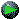 Quién planeará siempre visitar Perú (esperamos verdad así que) encontrará un país con una historia peculiar y una naturaleza virginal de la belleza peruana. Nadie promete los Inca-templos y los brotherhoods ocultados del secreto que mantienen la historia rica viva, pero hay más que bastantes para ver el en para visitar. Más de una vez que usted se sienta como Indiana Jones si usted elige para viajes más extremos. Perú es un país por completo de misterios y de una abundancia cultural y natural inestimable. Más el de 60% del territorio de Perú es el bosque mas lluvioso virginal, tan magnífico que un grupo perdido encontró un establecimiento 1996 mediados de de Inca en 12 días que caminaba de la aldea más cercana. La porción de secretos y las maravillas del mundo eran ya en descubierto no entendidas a menudo, pero todavía se oculta mucho más en los velos de los tiempos antiguos de Perú. Una palabra sobre el país Hasta Christopher Columbus era territorio desconocido de América al mundo occidental. Por lo tanto tiene este continente y especialmente Perú una historia totalmente diversa que no se pueda comparar con ningún otro lugar. (usted puede leer más sobre la historia en este sitio). Pero está interesando mucho más aspecto sobre Perú que está más allá. La gente es amistosa, hospitalaria y curiosa a otras culturas. Ésta pudo ser una herencia genética de la Inca-civilización. Realmente desean saber todo y contestarán a sus preguntas franco. Y el español hablado aquí es probablemente el más fácil de entender en nuestra bola azul. Hablan lentamente y claramente sin una influencia fuerte del argot. Los peruanos tienen por supuesto sus propias palabras para los conceptos comunes, pero los visitantes que hablan español básico encontrarán su manera y aprenderán mucho en tiempo corto. Hacen los amigos peruanos fácilmente e intentan adaptarse al conocimiento español que usted tiene. Además del español hay dos otros idiomas oficiales: quechua y aimara. Quechua se habla principalmente en y alrededor de Cusco mientras que aimara será oído en las orillas del lago Titicaca y piezas grandes de las montañas en Bolivia. Sigue siendo duro encontrar a gente en Perú que pueda razonablemente hablar idiomas extranjeros. Los visitantes que realmente desean viajar en Perú y aprender mucho sobre este país deben considerar un viaje dirigido. Esto es también una extremidad para los que hablen bastante español, pero el viajero más experimentado siempre encuentra su o aquí manera. Debido a todo el sufrimiento sobre terrorismo hasta hace diez años, el turismo es relativamente nuevo en este país. Si usted desea visitar áreas alejadas usted debe comprar una buena guía del recorrido (planeta solo y fuentes similares) o elegir para un viaje organizado. Esto reduce el cambio de encontrar experiencias desagradables. Por ejemplo en algunos lugares que piden a veces precio doble debido a la carencia de la capacidad o porque los hoteles (casi) se reservan completamente o apenas porque usted está un gringo. Con un viaje dirigido estas clases de sorpresas son apenas posibles. El clima todo el año a través Perú está cerca al ecuador así que el invierno y el verán que tienen otro efecto en este lado del planeta. Todo el año de largo es relativamente caliente, a excepción de las áreas sobre los 3.000m (la Cordillera o los Andes) donde puede conseguir frío bonito en la noche. La influencia de la estación lluviosa y seca es otro factor importante a contar con. La costa no sabe generalmente ninguna estación mojada, excepto cuando extraordinario los desastres castigan el país como el fenómeno "EL Niño", cuando los postres dan vuelta en oasis y calles verdes se convierten los ríos. En invierno normal de la circunstancia en la costa (mayo a septiembre) tiene la única desventaja de estar nublado. La lluvia es rara y limitado a alguno llovizne. Las nubes que cuelgan bajas en y alrededor de Lima se llaman "garúa" y pueden conseguir grasiento y mezclado reservados con niebla con humo amarilla. Mientras que en los Andes y la selva tropical  (selva) es estación seca y casi cada cielo y sol azules del día. Cuidado de la toma de este sol de la altitud y en la selva tropical, le colorean como un cangrejo antes de realizarlo. Utilice un buen sunblock. En cuando es estación mojada (a partir de noviembre a abril) que puede conseguir muy mojado y llueva por días los Andes y el selva. La pasta de levantamiento de la luna se conoce generalmente como siendo secador. Piense de esto si usted planea hacer el rastro de Inca o un viaje en la selva. Esta época del año es verano ardiente caliente en la costa. Las temperaturas de 30 y más no son ninguna excepción, especialmente si usted va encima del norte a Ecuador. Perú se pueden visitar generalmente todo el año redondo, las circunstancias extremas se consideran raramente (excepto con el "EL Niño" por supuesto). Seguridad en Perú Ficción: Primero consigamos librado de algunos mitos falsos sobre Perú. Debido a los incidentes en los años 80 Perú recibió un nombre que no lo hace realmente merece. El terrorismo era de hecho un problema grande en los años 70 y los años ochenta, pero este terror ha cambiado la porción del al en los últimos diez años. No hay dictador en la carga del país y los pecados 1990 un presidente democrático están conduciendo Perú fuera de una situación difícil extrema a una mejora visual de la economía. Para el momento éste es presidente Alejandro Toledo después de un reinado 10-years de Fujimori. Este país realmente ha cambiado mucho. Los terroristas están en cárcel o se retiraron en el bosque más tropical donde organizaron otra clase de negocio (cocaína) y no sienten la necesidad de hacerla más en los periódicos. La gente local los rechazó porque los terroristas dieron vuelta contra su propia gente. Qué sucedió en la embajada de Japón es una historia triste, pero es puramente políticas y no tiene nada hacer con golpear la gente inocente o el turismo. El ejército y el policía (secreto) está haciendo todo ellos la lata para quitar todo el as de los grupos de la astilla que se parece resolver muy bien. Realidad: Después de poner la derecha estos hechos cambiantes, vamos hablar de los problemas verdaderos en Perú. Primero de todos tenemos una palabra sobre salud. Quién desea viajar a la selva y haga un viaje del día de x en un barco y por el pie debe tomar medicinas contra malaria. Intente evitar de tomar Lariam. Primero de toda esta píldora tiene un efecto destructivo en su cuerpo y los cerebros y en segundo lugar hace los oropeles que pudieron pincharle más inmune, que es un peligro a la gente local que es cuerpo que sistema de la defensa no adapta eso rápidamente. En general, en ciudades grandes como Iquitos no hay peligro para la malaria y si usted no va a lejos del río de Amazon (menos de un día que camina), las ocasiones siguen siendo pequeñas coger malaria. Pero los que desean ir en pistas extremas deben tomar siempre medicinas. El mejor remedio es prevención. Los buenos repulsivos evitan problemas posibles más que cualquier medicina puede hacer. Usted verá que en día no hay casi insectos. Pero cuando el sol besa el mundo adiós, los mosquitos vienen de por todas partes. Consiga dormir temprano y levantarse temprano. Las noches son más románticas en la selva con sus ojos cerrados. Si usted se olvidó del repulsivo, pida su guía. La selva ofrece varios repulsivos naturales como las frutas y las termitas del dulce smelly. Y están libre conseguir (cercano sus ojos sin embargo mientras que frota en su piel con millares de termitas: =). Salud: En los Andes y la costa del desierto no hay enemigos y enfermedades naturales. Pero usted puede encontrar otras dificultades. Antes de ir a un país con un estándar más bajo de la vida que el mundo occidental, vacúnese en su hospital local. No se solicita ninguna prueba de ninguna vacunación que entra en el país. En el texto debajo hablaremos sobre enfermedad de la altitud. En el extremo, que no se ciega que mira la belleza de las montañas durante el rastro de Inca y no hace un misstep en el abismo, debe tener uno de los días de fiesta más emocionantes de un curso de la vida y estar detrás sano y lleno caseros de historias. Alimento: (' 98) Perú ganó el año pasado en una competencia del mundo para las cocinas locales culinarias en Francia el primer precio con 406 diversos platos. El alimento en Perú es absolutamente delicioso y barato. Cerciórese de aunque no comer en la calle y los lugares baratos adicionales en áreas alejadas. Nadie puede garantizar la calidad del alimento que usted encontrará en estos lugares. Mejore la paga algunos soles más para un restaurante confiable. Evite los centenares del gasto de dólares en hospitales y de ser nostálgico. Alrededor de la plaza el Arma de cada ciudad en Perú usted puede encontrar buenos restaurantes. Si usted piensa o se siente que usted comió algo de mal calidad, vaya a una tienda o a una barra en alguna parte y pida un "puro del pisco" o una bebida alcohólica fuerte similar. Esto desinfectará su estómago. Robo: Donde quiera que usted vaya, cerca o lejos, siempre tenga la regla siguiente presente: no deje su dinero, petate, documentos o las cámaras fotográficas se golpeen con el pie alrededor del lugar. En cada esquina del mundo podría haber alguien con las manos rápidas y se sucede un accidente antes de que usted lo sepa. No es absolutamente necesario viajar paranoia en Perú. Relaje y guarde simplemente esta regla en el corazón. La mayoría del trabajo de los peruanos difícilmente y no siente la necesidad de robar. Pero algunas manzanas putrefactas en cada ciudad pueden destruir sus vacaciones. Considere este remedio antes de que usted salga del hogar: guarde toda la materia valiosa como el oro, platéese, los relojes, etc., seguro en su propia casa. Prevenga que la gente le mire tenga gusto de un banco el caminar. Compre una correa ocultada y al hacer un pasaporte de la licencia de la caminata de la tarde, tarjetas del dinero de crédito y ahorre el dinero en su hotel. Pida que la recepción guarde sus objetos de valor después de que usted  los en un bolso pequeño, no transparente. Los viajeros del grupo lo tienen más fácil. Todos pueden mirar la materia de las otras el ir wile al tocador por ejemplo. Mi experiencia del recorrido en Perú y Europa me dice que Perú sea más seguro que Milano o Barcelona, apenas nombrar alguno. Si usted no expone cuál tiene valor, usted está reduciendo el cambio en hurto casi a cero. Si sucede, pregunte a gente local alrededor si nadie conoce al ladrón (el "ratero" es el campo común de la palabra usado en Perú). La gente local no tiene gusto de ladrones también, porque ella es mala publicidad y los turistas traen muchos de dinero en Perú. Más de una vez que las mercancías fueran vueltas por el guardia civil o aún un taxi driver el mismo díaAbout height and dryness: Important to know is that some arias in Peru are situated on extreme heights. Cusco for example is situated at 3.400m and Puno at 3.800m. Most of us are not used to heights and if we don’t take care the first day(s), we can get really sick. Take your time and take it easy when you arrive. Don’t drink any alcohol but drink some cups of tee extracted from the leaves of the cocaplant instead. These are common in the Peruvian Andes and help reducing the negative effects of altitude sickness and stomag problems. At 3.500m or higher the air is dry and thin. This makes your skin and especially lips dehydrate. If you feel this coming, buy some cream or lipstick and save yourself from wetting your split lips every minute. The same can happen in the jungle, so prepare yourself. The Peruvian food is generally salty which prevents dehydration of the body. Have at least two litters of liquid a day (not only beer because you’ll have a terrible headache the next morning...)Wildlife: The only dangerous wildlife is found in the tropical rainforest. Take car of snakes and don’t touch any trees, insects and no caterpillars. We don’t know this green misty world; the first adventurers crossing the jungle called this place "the green hell". The Selva is very beautiful and walking in the biggest green ocean of the world is an unforgettable experience. The guide will tell you what you can and can not do.Taking pictures: Don’t take any pictures of military buildings, banks or any construction that has something to do with the government. If you hesitate, ask an official before shooting your picture. Taking pics of the local people is no problem in Peru if you give them a tip. In Bolivia you can not do that. The people believe that while taking a picture, you take away a piece of their soul. On marketplaces, streets and inside restaurants and nature of course it is no problem shooting all your films. If you really want to take pictures of local people without them knowing it, use a zoom because Peru is no zoo and the Indian people want to be respected.The local people: The religion of the people is for 99% catholic so for a mutual understanding it is important to respect their religion, history and try to avoid making them look back at the recent difficult political history of their country. For those who try to understand the situation, history and present of the people might receive some spiritual knowledge and wisdom of life during his or her holiday. Because of their isolation during centuries, these countries developed their own mentality, moral and culture. Who got eyes to see and ears to hear will gain lots of experience in short time. These people are generally poor but have a lot to learn to the modern western world. For some things words are superfluous. In their simple way, many Peruvians show us something that we in our world forgot long time ago. Sensible open-minded visitors will feel the mysterious and mystical atmosphere hanging in many places in Peru, especially in and around Cusco. The expression left in the hearts of many travelers to Peru is an unforgettable experience that they will remind often in their lives. Many of them prefer going back to the Golden South on their next holiday. Contenido de esta página: Introducción Una palabra sobre el país El clima todo el año a través Seguridad en Perú ficción realidad salud alimento robo sobre altura y sequedad fauna tomar fotos la gente local El desierto Los Andes Selva Del La Mayo a septiembre Nublado y a veces lluvia Seco y asoleado Seco y asoleado Noviembre a abril Asoleado y caliente Lluvia y nublado Lluvia y nublado Temperatura Caliente y seco Mojado y frío Mojado y caliente 